Arbeitsblatt für den Stolperstein „Familie Wittmann“, Die Landshuter Stolpersteine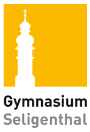                                Niveau: Klasse 9 			Name: _____________________Fülle die Lücken aus: Am Anfang des Audioguides schreibt Getrud Wittmann im Jahr ___________ einen Brief an ______________________. Sie befindet sich gerade in ___________________ (Stadt), auf einem Transport, der sie – wie sie selbst glaubt – in die Nähe von _________________ bringen soll. Etwas Hoffnung gibt ihr, dass ________________________________________________________________________________________________________________________________________________Kreuze die Aussagen an, die auf Getrud Wittmann im Jahr 1942 zutreffen: O 14-jährig 			O 15-jährig 				O 16-jährig O Gertrud arbeitete vor der Deportation für die Adressatin des Briefes O Gertruds Mutter arbeitete vor der Deportation bei der Adressatin des Briefes O Gertrud arbeitete vor der Deportation für ein Schuhgeschäft Überprüfe die folgenden Aussagen auf ihre Richtigkeit. Kreuze „falsch“ an falls du Fehler findest und korrigiere die Aussage auf der dafür vorgesehenen Linie. Die Aussagen können mehr als einen Fehler enthalten. Sammle aus Ursula Wegers direktem und indirektem Zitat Methoden, mit denen die Nazis die Ausgrenzung der jüdischen Schüler vorantrieben. (Die Stelle muss dazu wohl mehrmals gehört werden.) Kreuze die richtige Aussage an: →   Getrud Wittmann muss    O 1936 O 1937 O 1938      das Lyzeum der Ursulinen verlassen.→   Getrud Wittmann hat zu diesem Zeitpunkt      O einen O keinen Schulabschluss. →  Getrud Wittmann muss      O 8 Monate  O 12 Monate  O 18 Monate    auf eine Chance warten    und Getrud Hofer   O bietet ihr eine Arbeitsstelle  O einen Ausbildungsplatz    an.→ Herr Tamme bezeichnet Frau Hofers Verhalten als  O systemkonform  O nicht systemkonform   O formlos     O normal. 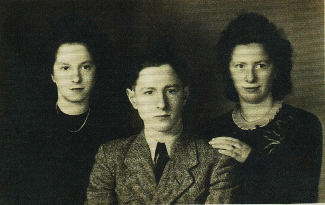 Fülle die Lücken aus: Am Anfang des Audioguides schreibt Getrud Wittmann im Jahr __1942_________ einen Brief an ____Hilde Hofer__________________. Sie befindet sich gerade in ________Regensburg___________ (Stadt), auf einem Transport, der sie – wie sie selbst glaubt – in die Nähe von ___Lublin______________ bringen soll. Etwas Hoffnung gibt ihr, dass ____________schon ein früherer Transport dorthin geschrieben hat.Kreuze die Aussagen an, die auf Getrud Wittmann im Jahr 1942 zutreffen: O 14-jährig 			O 15-jährig 				O 16-jährig O Gertrud arbeitete vor der Deportation für die Adressatin des Briefes O Gertruds Mutter arbeitete vor der Deportation bei der Adressatin des Briefes O Gertrud arbeitete vor der Deportation für ein Schuhgeschäft (nein, ein Damenmodegeschäft) Überprüfe die folgenden Aussagen auf ihre Richtigkeit. Kreuze „falsch“ an falls du Fehler findest und korrigiere die Aussage auf der dafür vorgesehenen Linie. Die Aussagen können mehr als einen Fehler enthalten. Sammle aus Ursula Wegers direktem und indirektem Zitat Methoden, mit denen die Nazis die Ausgrenzung der jüdischen Schüler vorantrieben. (Die Stelle muss dazu wohl mehrmals gehört werden.) Kreuze die richtige Aussage an: →   Getrud Wittmann muss    O 1936 O 1937 O 1938      das Lyzeum der Ursulinen verlassen.→   Getrud Wittmann hat zu diesem Zeitpunkt      O einen O keinen Schulabschluss.  (mit 12 Jahren) →  Getrud Wittmann muss      O 8 Monate  O 12 Monate  O 18 Monate    auf eine Chance warten    und Getrud Hofer   O bietet ihr eine Arbeitsstelle  O einen Ausbildungsplatz    an. (Ausbildungsplatz wurde von der Partei nicht genehmigt) → Herr Tamme bezeichnet Frau Hofers Verhalten als  O systemkonform  O nicht systemkonform   O formlos     O normal. Mögliche weiterführende Aufgaben: 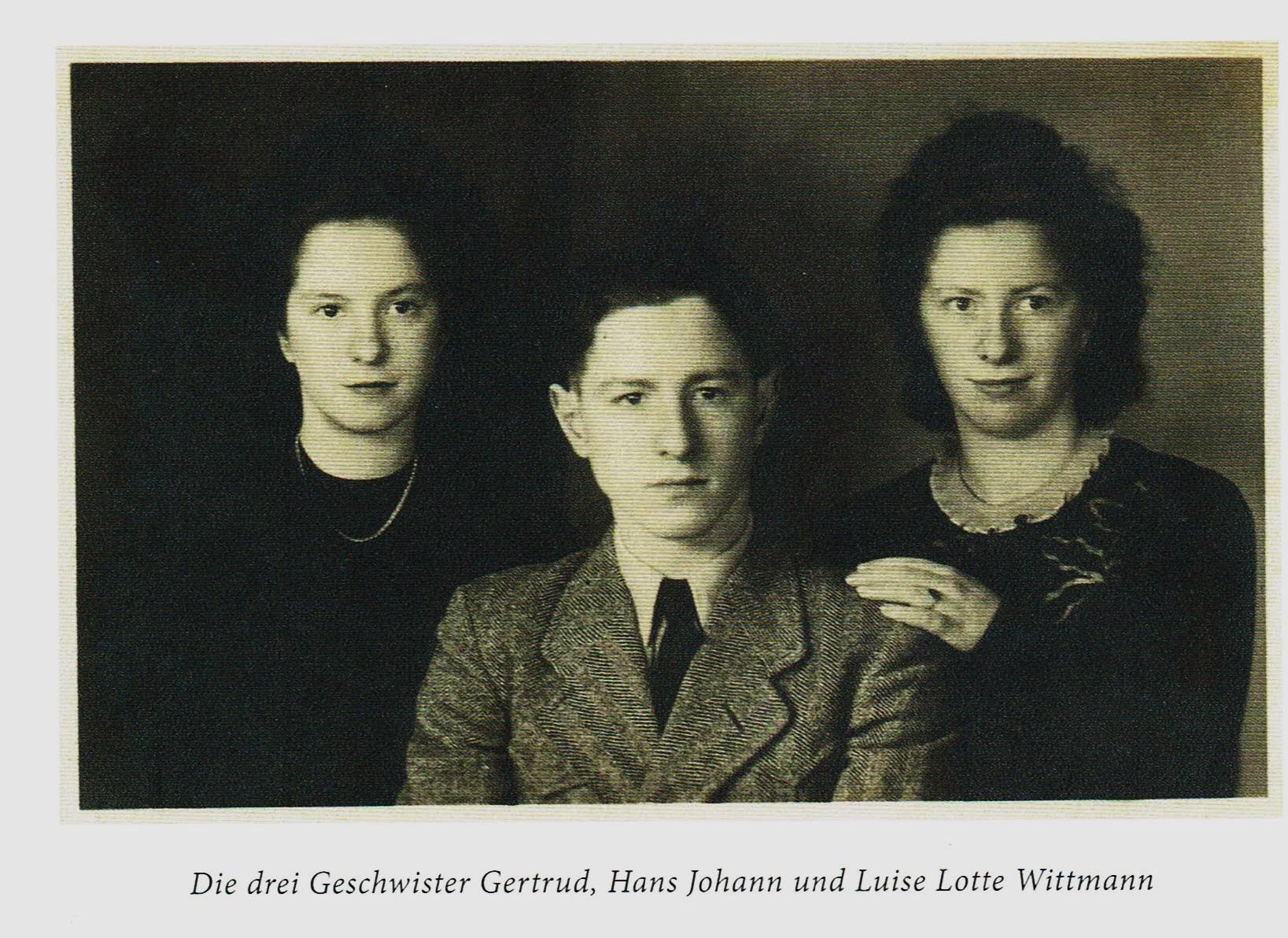 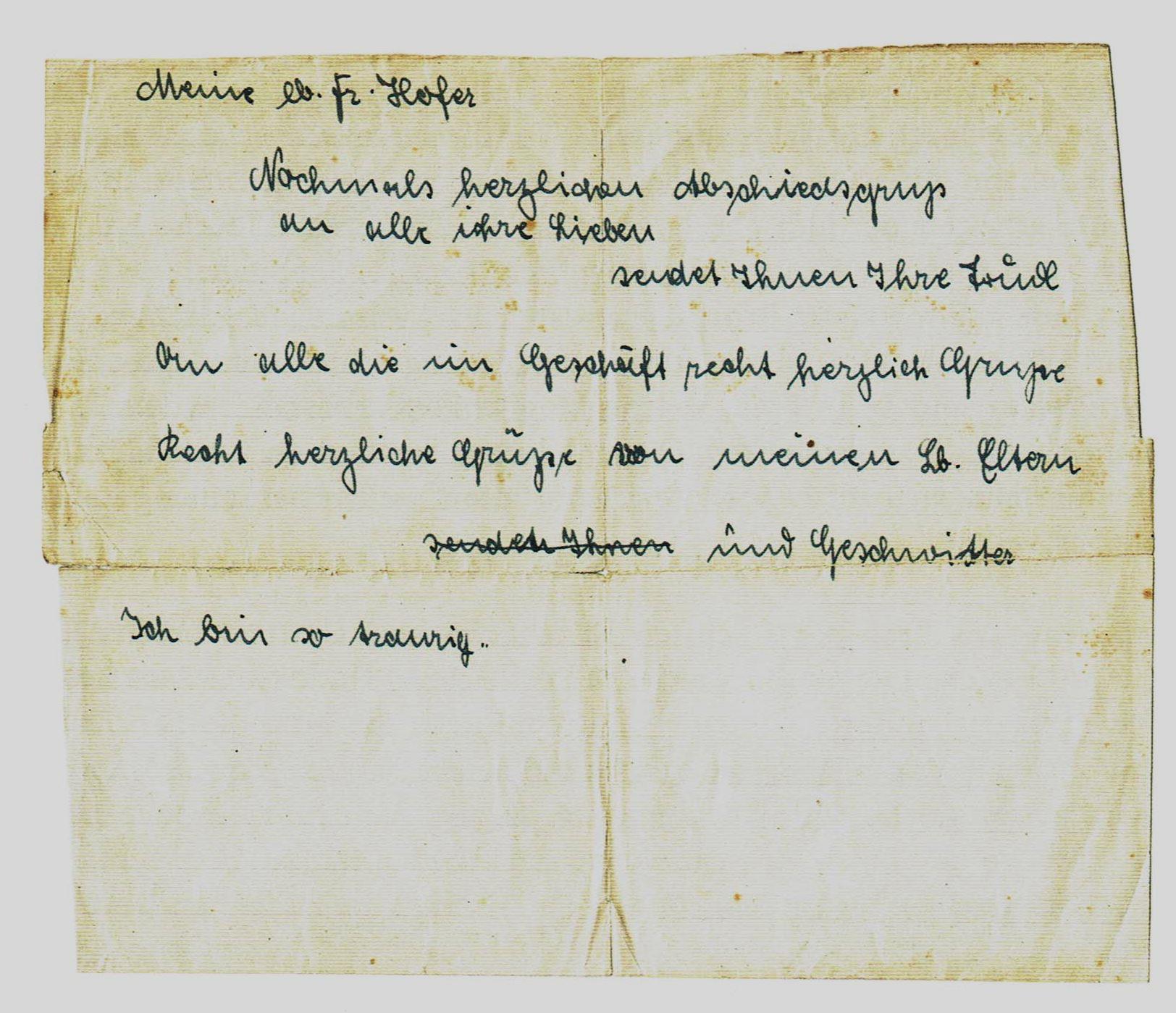 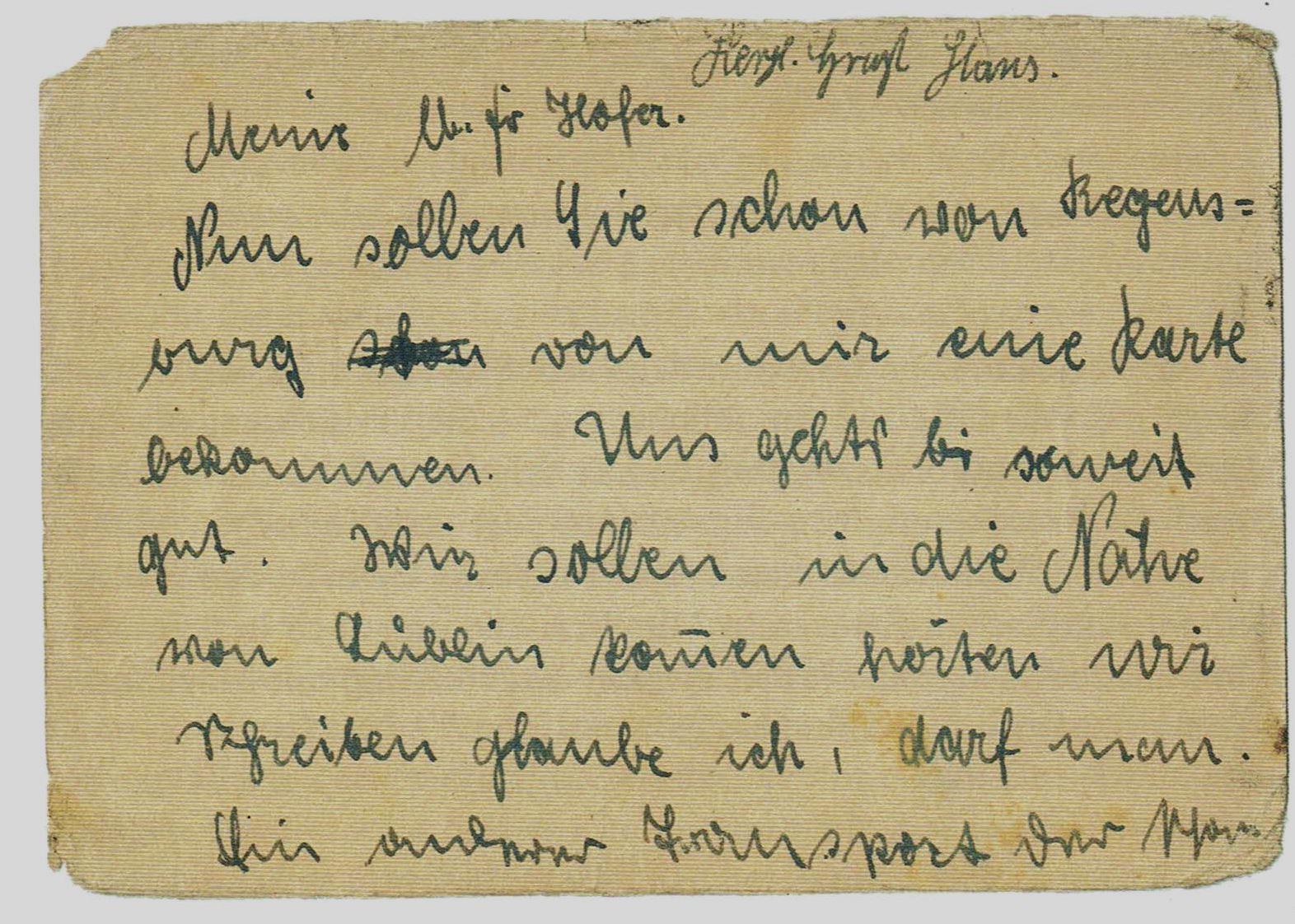 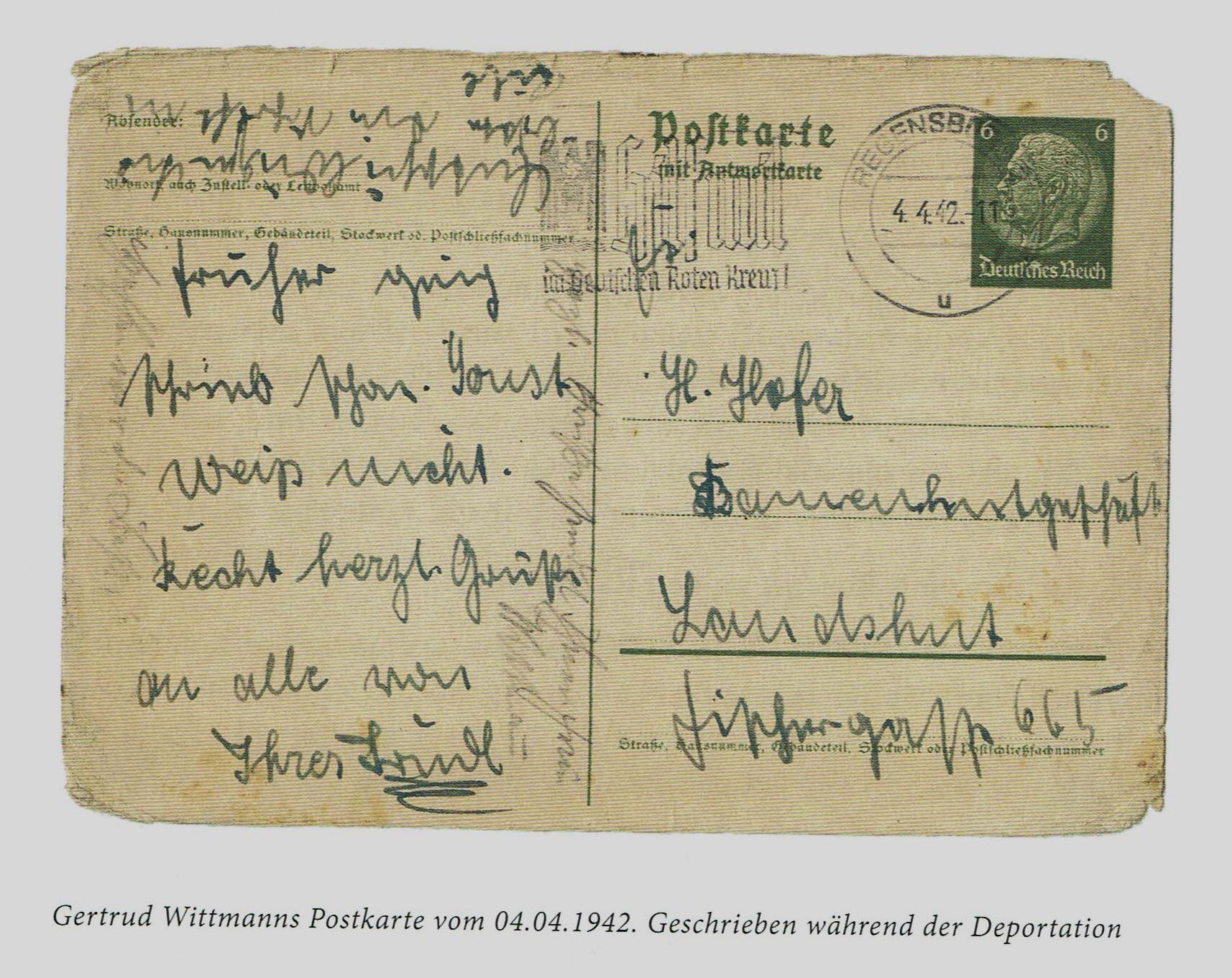 Photo, Brief und Postkarte aus: Mario Tamme, „Ich bin so traurig“. Das Schicksal der Landshuter Juden 1933-1942, Landshut 2013, S. 37-42. Das Thema Deportation in einem Schulbuch: 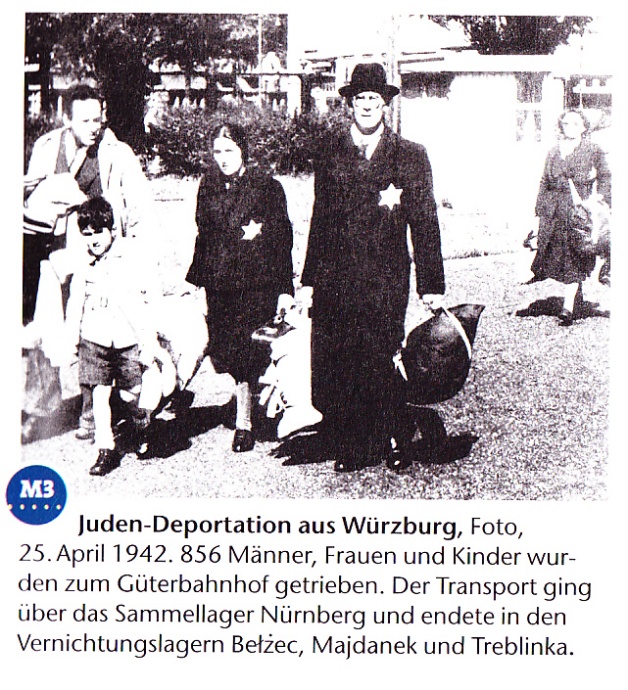 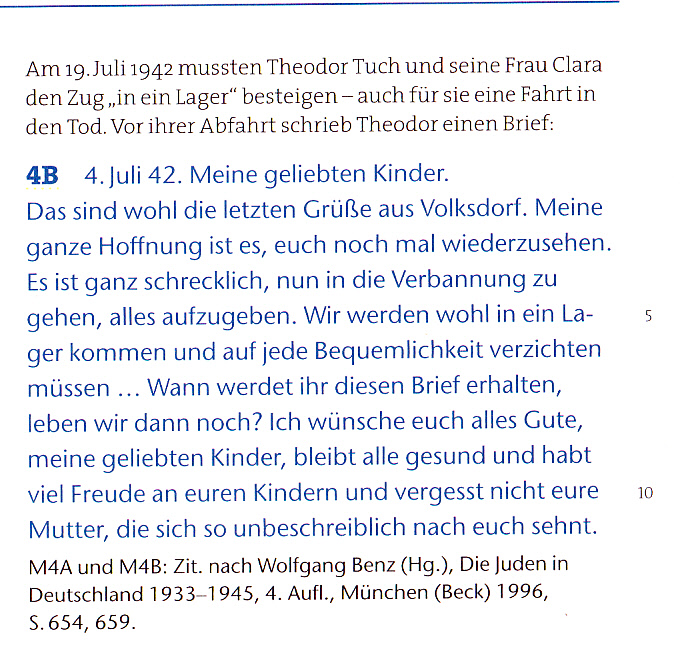 Aus: Forum Geschichte (Cornelsen), Geschichtsbuch für 9. Klasse. Aussage RichtigFalsch Die Wittmanns ziehen 1933 in eine beengte Wohnung in der Inneren Münchner Straße 12. Dort sind auch heute ihre Stolpersteine in den Boden eingelassen. ___________________________________________________________Gertruds Bruder Hans Johann arbeitet als Geselle beim Bäckermeister August Preißer. ___________________________________________________________Hans Johann ist 17 Jahre alt als die Familie 1941 deportiert wird.___________________________________________________________Die Familie Preißer muss Hans Johann schon vor 1942 aus einer gefährlichen Situation retten. ___________________________________________________________1935 19381942 Aussage RichtigFalsch Die Wittmanns ziehen 1933 in eine beengte Wohnung in der Inneren Münchner Straße 12. Dort sind auch heute ihre Stolpersteine in den Boden eingelassen. ___geräumig__________________________________________________X Gertruds Bruder Hans Johann arbeitet als Geselle beim Bäckermeister August Preißer. ___________________________________________________________X Hans Johann ist 17 Jahre alt als die Familie 1941 deportiert wird._______________18____________________1942__________________X Die Familie Preißer muss Hans Johann schon vor 1942 aus einer gefährlichen Situation retten. _______vor der SA im Speicher versteckt _______________X Oberes Ziel: Gleichschaltung des Bildungssystems. Maßnahmen: Gemeinsames Anhören von Hitler-RedenBesuch von „entsprechenden Veranstaltungen“ Säuberung der Bibliothek 1935 Nicht-arische Schüler müssen erfasst werden Man soll sie im Unterricht „absondern“ (z.B. alleine sitzen) 1938Kein Besuch einer öffentlichen Schule mehr, eigentlich nur noch Besuch einer jüdischen Schule möglich 1942 Verbot jeglicher Schule (auch jüdische Schule) Kreativaufgabe: Schreibe einen Dialog zwischen Getrud und ihrer Mutter. Mögliche Zeitpunkte:Am Morgen vor dem Vorstellungsgespräch mit Frau HoferNach der Rückkehr von dem Gespräch Nach dem letzten Arbeitstag bei Frau HoferSprich den Dialog mit deinem Partner / deiner Partnerin. Kreativaufgabe:Schreibe einen kurzen Brief aus der Sicht von Hans Johann. August Preißer bot dir vergangene Woche an, dich langfristig zu verstecken. Du lehnst aber ab und bedankst dich für die vielen Dinge, die du bei ihm lernen konntest. Zeitpunkt: eine Woche vor der Deportation. Kreativaufgabe:Erstellt in Gruppenarbeit ein Poster / eine PPP zum Thema „Das Leben jüdischer Jugendlicher in Landshut (1933-42)“ oder zum Thema „Non-konformes Verhalten nicht-jüdischer Landshuter“ und stellt euer Produkt in der Klasse oder vor anderen Klassen vor.  Anhand von Sekundärliteratur oder seriösen Internetquellen könnt ihr das Leben von Gertrud und Hans Johann (und anderer jüdischer Jugendlicher) auch mit dem Leben eines nicht-jüdischen Jugendlichen im Nationalsozialismus vergleichen. Überlege, welche Zielsetzung(en) die Nazis mit dem schrittweisen Ausschluss der jüdischen Jugendlichen aus dem Schulsystem verfolgten. Fasse zusammen, weshalb sich August Preißer und Hilde Hofer für Gertrud und Hans Johann einsetzten. Schreibe einen Steckbrief für Hilde Hofer, in dem du alle Informationen, die du über sie bekommst, zusammenträgst und optisch aufbereitest. 